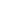 https://znanio.ru/media/obobschenie_pedagogicheskogo_opyta_metodika_prepodavaniya_shahmat_v_pervom_klasse-355203 Капабланка Х.Р. Последние шахматные лекции [Текст] / Х.Р. Капабланка. М.: Физкультура и спорт, 1977. –С.8.Неверкович С.Д. «Шахматы как предмет гуманитарного цикла в общеобразовательной школе» //Физическая культура: воспитание, образование, тренировка.-2001. - №2. –с.11-15Сухомлинский В. А. "Сердце отдаю детям", Кишинёв: Лумина, 1978, с.131-132.